Утверждено решением профсоюзного комитета ППО СИБУР от 2019 года, протокол № 101 от 27.05.2019Внесены изменения:Протокол № 203 от 28.12.2021 Протокол № 234 от 20.10.2022Протокол № 241 от 19.12.2022ПОЛОЖЕНИЕоб оказании материальной помощи членам профсоюзаПервичной профсоюзной организации СИБУР1. Общие положения1.1. Настоящее Положение в соответствии с Уставом Нефтегазстройпрофсоюза России и Уставом Первичной профсоюзной организации СИБУР (далее ППО СИБУР) устанавливает порядок и условия оказания материальной помощи членам профсоюза, нуждающимся в материальной поддержке.1.2. Средства на оказание материальной помощи формируются из членских профсоюзных взносов, поступивших на расчетный счет ППО СИБУР, после отчислений в вышестоящие профсоюзные органы, вычета организационных расходов и расходов на осуществление уставной деятельности.1.3. Размер средств, выделяемых на оказание материальной помощи, утверждается решением Профсоюзного комитета.1.4. Согласно действующему налоговому законодательству материальная помощь, оказываемая членам профсоюза за счет членских взносов, не облагается налогом на доходы физических лиц (НДФЛ) и страховыми взносами в государственные внебюджетные фонды.1.5. Действие настоящего положения распространяется на сотрудников, состоящих к моменту наступления события на учете в ППО (и уплачивающих членские взносы) не менее 6 месяцев. В исключительных случаях социальной комиссией может быть принято положительное решение о выплате материальной помощи по п.2.1.1 и п.2.1.6, если стаж в профсоюзе сотрудника на дату события составил не менее 3 месяцев. 1.6. Оказание материальной помощи в связи с призывом членов профсоюза на военную службу по мобилизации, стаж в профсоюзе на дату события должен составлять не менее 1 месяца.            1.7. Право на получение материальной помощи сохраняется за членом профсоюза в течение 6 (шести) месяцев со дня наступления соответствующего события.2. Условия оказания материальной помощи2.1. Материальная помощь может быть оказана членам профсоюза в следующих случаях:2.1.1. В связи с тяжелым и длительным заболеванием сроком более 90 дней, дорогостоящим лечением и оказанием платных услуг, не предусмотренных программами страхования по договору ДМС до 40 000 рублей.Документы, необходимые для получения материальной помощи: заявление согласно Приложения № 1 и подтверждающие документы (справки из медицинских учреждений, выписные эпикризы, договоры, оплаченные счета и чеки).2.1.2. В связи со сложившимся тяжелым материальным положением многодетных семей, матерей одиночек, семей имеющих инвалидов на иждивении до 40 000 руб.Документы, необходимые для получения материальной помощи: заявление согласно Приложения № 1 и подтверждающие документы (справка о доходах и др. документы в зависимости от ситуации).2.1.3. В связи с собственной свадьбой 10 000 рублей.Документы, необходимые для получения материальной помощи: заявление согласно Приложения № 1 и подтверждающие документы (копия свидетельства о браке).2.1.4. В связи с рождением ребенка 10 000 рублей.Документы, необходимые для получения материальной помощи: заявление согласно Приложения № 1 и подтверждающие документы (копия свидетельства о рождении ребенка).2.1.5. В связи с чрезвычайными обстоятельствами (несчастный случай, пожар, кража и др.) до 40 000 рублей.Документы, необходимые для получения материальной помощи: заявление согласно Приложения № 1 и подтверждающие документы (справка из соответствующих учреждений, зарегистрировавших бедствие, справка о размере ущерба).2.1.6 В связи со смертью близких родственников (муж, жена, дети, родители, родные братья и сестры) до 20 000 руб.Документы, необходимые для получения материальной помощи: заявление согласно Приложения № 1 и подтверждающие документы (копия свидетельства о смерти, копии документов, подтверждающих родство).2.1.7. В связи с юбилеем: 45, 50, 55, 60 и 65-летием со дня рождения  – 10 000 рублей.Документы, необходимые для получения материальной помощи: заявление согласно Приложения № 1.2.1.8. При поступлении ребенка в 1 класс – 10 000 рублей, при условии: многодетной семьи, мать одиночка, семья, имеющая инвалидов на иждивении.Документы, необходимые для получения материальной помощи: заявление согласно Приложения № 1 и подтверждающие документы (копия свидетельства о рождении ребенка, справка об инвалидности, справка о составе семьи).2.1.9. В случае, если член профсоюза не участвовал (и не будет участвовать) в течение календарного года ни в одном из мероприятий, организуемых профсоюзом – разовая компенсация до 5 000 рублей одного из культурно-спортивных мероприятий, посещенных самостоятельно (спектакля, музея, мюзикла, матча, спортивных игр), либо частичная компенсация до 5 000 рублей абонемента в фитнес-клуб или спортивную секцию.Документы, необходимые для получения материальной помощи: заявление согласно Приложения № 1 и подтверждающие документы (оригинал либо копия билетов, выписанных на имя заявителя, договор заявителя с фитнес-клубом либо спортивной секцией, чеки или квитанции об оплате, подтверждающие оплату заявителем).2.1.10. В связи с призывом на военную службу в рамках частичной мобилизации 10 000 рублей. Документы, необходимые для получения материальной помощи: решение Профсоюзного комитета на основании ходатайства председателя социальной комиссии профсоюзного комитета по данным, предоставленным кадровой службой предприятия (ООО «СИБУР»). 2.2. Конкретный размер материальной помощи по п.2.1.1 и 2.1.2 устанавливается в индивидуальном порядке решением социальной комиссии, но не может превышать сумму 40 000 (Сорок тысяч рублей), при этом сумма материальной помощи не может превышать утвержденной сметы расходов.2.3. Для принятия положительного решения об оказании материальной помощи и ее размере учитываются следующие факторы:- профсоюзный стаж работника;- активное участие в деятельности профсоюза- семейное положение (одинокий родитель, наличие на иждивении двух и более детей, детей-инвалидов, родителей-инвалидов);- частота обращений с просьбой предоставления материальной помощи;2.4. Материальная помощь по одному условию/случаю может выделяться члену профсоюза не чаще двух раз в год.3. Порядок подачи и рассмотрения заявлений о материальной помощи3.1. В случаях, предусмотренных настоящим положением, нуждающийся в материальной помощи член профсоюзной организации подает в социальную комиссию заявление, в котором излагается просьба об оказании материальной помощи и причины ее возникновения (Приложение №1 к настоящему положению). К заявлению прилагаются копии документов, обосновывающих необходимость оказания материальной помощи.3.2. Заявление члена профсоюзной организации об оказании материальной помощи по всем случаям, предусмотренным в разделе 2 настоящего положения, рассматривается на заседании социальной комиссии профкома ППО «СИБУР». В случае принятия положительного решения заявление передается в профком. При наличии денежных средств в профсоюзном бюджете, заявление об оказании материальной помощи утверждается решением Профсоюзного комитета.3.3. Члену профсоюзной организации может быть отказано в оказании материальной помощи в случае несоблюдения им настоящего положения, Устава ППО «СИБУР» и Устава Нефтегазстройпрофсоюза России.3.4. Рассмотрение заявления об оказании материальной помощи может быть отложено в следующих случаях:- при отсутствии документов, подтверждающих необходимость предоставления материальной помощи;- при отсутствии средств в профсоюзном бюджете;- при превышении статьи расходов профсоюзного бюджета в данный период. В этом случае устанавливается очередность выплаты с учетом актуальности или даты подачи заявлений.4. Порядок выдачи материальной помощи4.1. После утверждения заявления о материальной помощи профсоюзным комитетом оно поступает на исполнение в бухгалтерию профсоюзной организации.4.2. Сумма материальной помощи выплачивается заявителю путем перечисления денежных средств на лицевой счет заявителя в банке (зарплатный проект), указанный в заявлении.5. Заключительные положения5.1. Оформленные заявления (в соответствии с Приложением № 1 к настоящему положению) и платежные поручения на оплату хранятся в бухгалтерии профсоюзной организации и при работе контрольно-ревизионной комиссии представляются для проверки членам комиссии.5.2. Сотрудник несет ответственность за полноту и корректность предоставленных документов и данных для оформления ему материальной помощи.5.3. Контроль за соблюдением порядка и правильности оказания материальной помощи, установленных настоящим Положением, осуществляют Председатель, главный бухгалтер и контрольно-ревизионная комиссия ППО СИБУР.Приложение № 1 к Положению об оказании материальной помощичленам ППО «СИБУР»Нефтегазстройпрофсоюза России В профсоюзный комитет 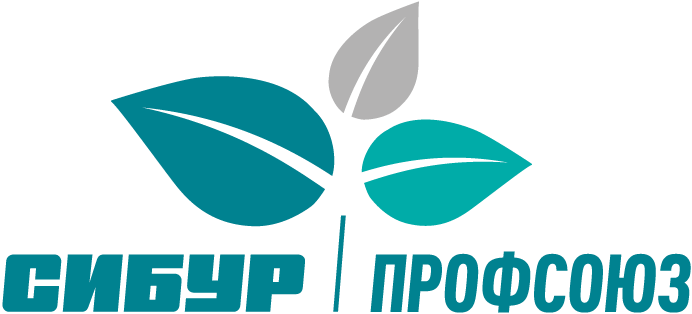 ППО «СИБУР» Нефтегазстройпрофсоюза России ЗАЯВЛЕНИЕПрошу предоставить мне материальную помощь в связи с _____________________________________ (указать причину оказания материальной помощи) и перечислить ее на мою карту в банке _____________________________________ (наименование банка).Приложение: _______________ (наименование документа) от «___» ________________ 20__ года. Подпись ___________________________                 «____»_____________________202__ год РЕШЕНИЕВыписка из протокола №___ заседания Профкома ППО СИБУР Нефтегазстройпрофсоюза России от «____»_________ 202_ г.Оказать _____________________________________ (фамилия, инициалы) материальную помощь из средств профбюджета в размере ______________(_____________________________________) рублей.